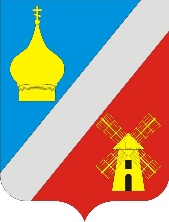 АДМИНИСТРАЦИЯФедоровского сельского поселенияНеклиновского района Ростовской областиПОСТАНОВЛЕНИЕс. Федоровка«03» октября  2019г.    		                                                         №  89Об утверждении отчета за 9 месяцев2019 года об исполнении плана реализации муниципальных программФедоровского сельского поселенияВ соответствии с постановлением Администрации Федоровского сельского поселения от 02.03.2018г. № 32 «Об утверждении Порядка разработки, реализации и оценки эффективности муниципальных программ Федоровского сельского поселения», распоряжением Администрации Федоровского сельского поселения от 04.09.2013г. № 79 «Об утверждении Методических указаний по разработке и реализации муниципальных программ Федоровского сельского поселения», Администрация Федоровского сельского поселения ПОСТАНОВЛЯЕТ:      1. Утвердить отчеты за 9 месяцев 2019 года  об исполнении плана реализации  следующих муниципальных программ Федоровского сельского поселения:     1.1.«Управление муниципальными финансами и создание условий для эффективного управления муниципальными финансами» (приложение 1).     1.2.«Развитие муниципальной службы» (приложение 2).     1.3.«Оформление права собственности на муниципальное имущество и бесхозяйные объекты муниципального образования «Федоровское сельское поселение» (приложение 3).     1.4.«Защита населения и территории от чрезвычайных ситуаций, обеспечение пожарной безопасности и безопасности людей на водных объектах» (приложение 4).     1.5.«Обеспечение общественного порядка и противодействие преступности» (приложение 5).     1.6.«Обеспечение качественными коммунальными услугами населения и повышение уровня благоустройства территории  Федоровского сельского поселения» (приложение 6).    1.7. «Развитие культуры » (приложение 7).    1.8. «Развитие физической культуры и спорта» (приложение 8).    1.9.«Социальная поддержка лиц, замещающих муниципальные должности и муниципальных служащих, вышедших на пенсию по старости (инвалидности)» (приложение 9).     2. Настоящее постановление вступает в силу с даты подписания, подлежит официальному обнародованию и размещению на официальном сайте Федоровского сельского поселения.     3.  Контроль за исполнением настоящего постановления оставляю за собой.Глава Администрации  Федоровскогосельского поселения	                                                                        Л.Н.ЖелезнякПриложение  1к ПостановлениюАдминистрации Федоровскогосельского поселенияот  03.10.2019г.  № 89 ОТЧЕТоб исполнении плана реализации муниципальной программы «Управление муниципальными финансамии создание условий для эффективного управления муниципальными финансами» за отчетный период 9 месяцев 2019 годаПриложение  2к ПостановлениюАдминистрации Федоровскогосельского поселенияот  03.10.2019г  № 89ОТЧЕТоб исполнении плана реализации муниципальной программы «Развитие муниципальной службы» за отчетный период 9 месяцев 2019 годаПриложение  3к ПостановлениюАдминистрации Федоровскогосельского поселенияот 03.10.2019г  № 89ОТЧЕТоб исполнении плана реализации муниципальной программы «Оформление права собственности на муниципальное имущество и бесхозные объекты муниципального образования «Федоровское сельское поселение»  за отчетный период 9 месяцев 2019 годаПриложение  4к ПостановлениюАдминистрации Федоровскогосельского поселенияот 03.10.2019г  № 89ОТЧЕТоб исполнении плана реализации муниципальной программы «Защита населения и территории от чрезвычайных ситуаций, обеспечение пожарной безопасности и безопасности людей на водных объектах»   за отчетный период 9 месяцев 2019 г.Приложение  5к ПостановлениюАдминистрации Федоровскогосельского поселенияот  03.10.2019г  № 89ОТЧЕТоб исполнении плана реализации муниципальной программы «Обеспечение общественного порядка и профилактика правонарушений»за отчетный период 9 месяцев 2019 г.Приложение  6к ПостановлениюАдминистрации Федоровскогосельского поселенияот 03.10.2019г  № 89ОТЧЕТоб исполнении плана реализации муниципальной программы «Обеспечение качественными коммунальными услугами населения и повышение уровня благоустройства территории Федоровского сельского поселения»   за отчетный период  9 месяцев 2019 годаПриложение  7к ПостановлениюАдминистрации Федоровскогосельского поселенияот  03.10.2019г  № 89ОТЧЕТоб исполнении плана реализации муниципальной программы «Развитие культуры» за отчетный период 9 месяцев 2019 годаПриложение  8к ПостановлениюАдминистрации Федоровскогосельского поселенияот 03.10.2019г  № 89ОТЧЕТоб исполнении плана реализации муниципальной программы «Развитие физической культуры и спорта»    за отчетный период  9 месяцев  2019 годаПриложение  9к ПостановлениюАдминистрации Федоровскогосельского поселенияот 03.10.2019г  № 89ОТЧЕТоб исполнении плана реализации муниципальной программы «Социальная поддержка лиц, замещавших муниципальные должности и муниципальных служащих, вышедших на пенсию по старости (инвалидности)» за отчетный период 9 месяцев 2019 года№ п/пНаименование Ответственный 
 исполнитель, соисполнитель, участник(должность/ФИО) <1>Результат реализации (краткое описание)Фактическая дата начала реализацииФактическая дата окончания реализации, наступления контрольного событияРасходы бюджета поселения на реализацию муниципальной программы, тыс.рублейРасходы бюджета поселения на реализацию муниципальной программы, тыс.рублейРасходы бюджета поселения на реализацию муниципальной программы, тыс.рублейОбъемы неосвоенных средств и причины их неосвоения <2>№ п/пНаименование Ответственный 
 исполнитель, соисполнитель, участник(должность/ФИО) <1>Результат реализации (краткое описание)Фактическая дата начала реализацииФактическая дата окончания реализации, наступления контрольного событияПредусмотрено муниципальной программойПредусмотрено сводной бюджетной росписьюФакт на отчетную датуОбъемы неосвоенных средств и причины их неосвоения <2>123456789101.Подпрограмма 1. Долгосрочное финансовое планированиеНачальник отдела экономики и финансов администрации Федоровского сельского поселения Т.В.ГончароваХXХ---1.1Основное  мероприятие 1.1Реализация мероприятий по росту доходного потенциала Федоровского сельского поселения  Старший инспектор администрации Федоровского сельского поселения Новикова А.А.достижение устойчивой положительной динамики поступлений по всем видам налоговых и неналоговых доходов (в сопоставимых условиях)01.01.2019---1.2Основное мероприятие 1.2 Формирование расходов бюджета Федоровского сельского поселения Неклиновского района в соответствии с муниципальными программамиНачальник отдела экономики и финансов администрации Федоровского сельского поселения Т.В.ГончароваФормирование и исполнение бюджета Федоровского сельского поселения  Неклиновского района на основе программно-целевых принципов (планирование, контроль и последующая оценка эффективности использования бюджетных средств); доля расходов бюджета Федоровского сельского поселения  Неклиновского района, формируемых в рамках муниципальных программ, к общему объему расходов бюджета Федоровского сельского поселения  Неклиновского района составит в 2030 году 95 процентов01.01.2019---Контрольное событие  программы Внесение изменений в бюджетный прогноз Федоровского сельского поселения  на период 2017-2028 годовНачальник отдела экономики и финансов администрации Федоровского сельского поселения Т.В.ГончароваУтверждение Бюджетного прогноза Федоровского сельского поселения на долгосрочный периодХ28.02.2019XXX2.Подпрограмма 2. Нормативно-методическое, информационное обеспечение и организация бюджетного процессаНачальник отдела экономики и финансов администрации Федоровского сельского поселения Т.В.Гончарова;Главный бухгалтер Сытникова Н.А.;Ведущий специалист Карпенко О.В.;Старший инспектор Новикова А.А.ХXХ5147,25147,23372,32.1Основное мероприятие 2.1.  Разработка и совершенствование нормативного правового регулирования по организации бюджетного процесса Начальник отдела экономики и финансов администрации Федоровского сельского поселения Т.В.Гончарова;Главный бухгалтер  Сытникова Н.А.;Ведущий специалист Карпенко О.В.;Старший инспектор Новикова А.А.подготовка проектов нормативных правовых актов Администрации Федоровского сельского поселения, подготовка и принятие нормативных правовых актов Администрации Федоровского сельского поселения по вопросам организации бюджетного процесса01.01.2019---2.2Основное мероприятие 2.2 Обеспечение деятельности Администрации Федоровского сельского поселенияНачальник отдела экономики и финансов администрации Федоровского сельского поселения Т.В.Гончарова;Главный бухгалтер  Сытникова Н.А.;Ведущий специалист Карпенко О.В.обеспечение реализации управленческой и организационной деятельности аппарата управления в целях повышения эффективности исполнения муниципальных функций01.01.20195147,25147,23372,32.3Основное мероприятие 2.3Организация планирования и  исполнения расходов бюджета Федоровского сельского поселения  Неклиновского районаНачальник отдела экономики и финансов администрации Федоровского сельского поселения Т.В.Гончарова;Главный бухгалтер  Сытникова Н.А.;Ведущий специалист Карпенко О.В.обеспечение качественного и своевременного  исполнения бюджета Федоровского сельского поселения Неклиновского района01.01.2019---2.4Основное мероприятие 2.4Организация и осуществление внутреннего муниципального финансового контроля за соблюдением бюджетного законодательства Российской Федерации, контроля за соблюдением законодательства Российской Федерации о контрактной системе в сфере закупок получателями средств бюджета Федоровского сельского поселения Неклиновского районаНачальник отдела экономики и финансов администрации Федоровского сельского поселения Т.В.Гончарова;Главный бухгалтер  Сытникова Н.А.;Ведущий специалист Карпенко О.В.пресечение нарушений в финансово-бюджетной сфере, законодательства Российской Федерации о контрактной системе в сфере закупок и принятие мер по недопущению их в дальнейшем;обеспечение использования средств бюджета Федоровского сельского поселения Неклиновского района в соответствии с условиями, целями и в порядке, установленных при их предоставлении в соответствии с действующим законодательством01.01.2019---2.5Основное мероприятие 2.5Сопровождение единой информационной системы управления общественными финансами Ростовской областиНачальник отдела экономики и финансов администрации Федоровского сельского поселения Т.В.Гончароваработы по сопровождению программного обеспечения выполнены01.01.2019---Контрольное событие программыПредставление в Собрание депутатов Федоровского сельского поселения проекта решения о бюджете Федоровского сельского поселения Неклиновского районаНачальник отдела экономики и финансов администрации Федоровского сельского поселения Т.В.Гончарова;Главный бухгалтер  Сытникова Н.А.;Ведущий специалист Карпенко О.В.;Старший инспектор Новикова А.А.своевременное внесение проекта решения о бюджете Федоровского сельского поселения Неклиновского района в Собрание депутатов Федоровского сельского поселенияХХХХ3.Подпрограмма 3Совершенствование системы распределения и перераспределения финансовых ресурсов между уровнями бюджетной системыНачальник отдела экономики и финансов администрации Федоровского сельского поселения Т.В.ГончароваХХХ75,175,157,53.1Основное мероприятие 3.1Повышение эффективности предоставления и расходования межбюджетных трансфертовНачальник отдела экономики и финансов администрации Федоровского сельского поселения Т.В.Гончаровасоздание условий для эффективного предоставления и расходования межбюджетных трансфертов01.01.201975,175,157,5Контрольное событие программыПодготовка проекта решения «О внесении изменений в решение Собрания депутатов Федоровского сельского поселения «О межбюджетных отношениях в Федоровском сельском поселении»Начальник отдела экономики и финансов администрации Федоровского сельского поселения Т.В.Гончароваформирование подходов к организации межбюджетных отношений в Федоровском сельском поселении на предстоящий периодХХХХИтого по муниципальной программеНачальник отдела экономики и финансов администрации Федоровского сельского поселения Т.В.Гончарова;Главный бухгалтер  Сытникова Н.А.;Ведущий специалист Карпенко О.В.;Старший инспектор Новикова А.А.ХХХ5222,35222,33429,8№ п/пНомер и наименование 
<4>Ответственный 
 исполнитель, соисполнитель, участник
(должность/ ФИО) <1>Результат реализации (краткое описание)Факти-ческая дата начала
реали-зацииФактическая дата окончания
реализации, 
наступления 
контрольного 
событияРасходы бюджета поселения на реализацию муниципальной программы, тыс. рублейРасходы бюджета поселения на реализацию муниципальной программы, тыс. рублейРасходы бюджета поселения на реализацию муниципальной программы, тыс. рублейОбъемы неосвоенных средств и причины их неосвоения<2>№ п/пНомер и наименование 
<4>Ответственный 
 исполнитель, соисполнитель, участник
(должность/ ФИО) <1>Результат реализации (краткое описание)Факти-ческая дата начала
реали-зацииФактическая дата окончания
реализации, 
наступления 
контрольного 
событияпредусмотреномуниципальной программойпредусмотрено сводной бюджетной росписьюфакт на отчетную дату Объемы неосвоенных средств и причины их неосвоения<2>123456789101Подпрограмма 1Развитие муниципального управления и муниципальной службы в Федоровском сельском поселении, дополнительное профессиональное образование лиц, занятых в системе местного самоуправленияВедущий специалист К.А. Петрушина, ведущий специалист О.В. КарпенкоXXX45,045,024,51.1Основноемероприятие 1.1Совершенствование правовых и организационных основ местного самоуправления, муниципальной службыВедущий специалист К.А. ПетрушинаПовышение эффективности деятельности органов местного самоуправления01.01.2019ХХХХ1.1.1Мероприятие 1.1.1Разработка нормативных правовых актов о повышении профессиональной компетенции муниципальных служащихВедущий специалист К.А. ПетрушинаПовышение эффективности деятельности муниципальных служащих01.01.2019ХХХХ1.2Основное мероприятие 1.2Обеспечение дополнительного профессионального образования лиц, замещающих муниципальные должности и муниципальных служащихВедущий специалист К.А. Петрушина, ведущий специалист О.В. КарпенкоПовышение уровня профессиональной компетенции кадров муниципального управления07.03.201945,045,024,5Контрольное событие  подпрограммы 1.1  Участие муниципальных служащих в курсах повышения квалификацииВедущий специалист К.А. ПетрушинаВ курсах повышения квалификации примут участие не менее 30% муниципальных служащихXXXXX2Подпрограмма 2Диспансеризация муниципальных служащихВедущий специалист К.А. Петрушина25.09.201914,314,30,02.1Основное мероприятие 2.1Систематическое медицинское наблюдение за здоровьем муниципальных служащихВедущий специалист К.А. Петрушина, ведущий специалист О.В. КарпенкоСоздание основы сохранения и улучшения физического и духовного здоровья муниципальных служащих25.09.201914,314,30,0Контрольное событие  программы Ведущий специалист К.А. Петрушина,ведущий специалист О.В. КарпенкоРеализация мероприятий программы позволяет повышать уровень профессиональной компетенции муниципальных служащих и вести систематическое наблюдение за их здоровьемXXXXXИтого по муниципальной
программеXXXX59,359,324,5Итого по муниципальной
программеответственный исполнитель муниципальной программыАдминистрация Федоровского сельского поселенияведущий специалист К.А. ПетрушинаXXX59,359,324,5№ п/пНомер и наименование 
<4>Ответственный 
 исполнитель, соисполнитель, участник
(должность/ ФИО) <1>Результат реализации (краткое описание)Факти-ческая дата начала
реали-зацииФактическая дата окончания
реализации, 
наступления 
контрольного 
событияРасходы бюджета поселения на реализацию муниципальной программы, тыс. рублейРасходы бюджета поселения на реализацию муниципальной программы, тыс. рублейРасходы бюджета поселения на реализацию муниципальной программы, тыс. рублейОбъемы неосвоенных средств и причины их неосвоения<2>№ п/пНомер и наименование 
<4>Ответственный 
 исполнитель, соисполнитель, участник
(должность/ ФИО) <1>Результат реализации (краткое описание)Факти-ческая дата начала
реали-зацииФактическая дата окончания
реализации, 
наступления 
контрольного 
событияпредусмотреномуниципальной программойпредусмотрено сводной бюджетной росписьюфакт на отчетную дату Объемы неосвоенных средств и причины их неосвоения<2>123456789101.Подпрограмма 1Повышение эффективности управления муниципальным имуществом и приватизацииВедущий специалист Администрации Федоровского сельского поселенияНистиренко А.АXXX42,042,010,521,01.1.Основноемероприятие 1.1Изготовление технической документации на объекты недвижимого имущества (технические планы  кадастровые паспорта)Ведущий специалист Администрации Федоровского сельского поселенияНистиренко А.АУвеличение доли объектов недвижимости, прошедших техническую инвентаризацию для последующей регистрации права муниципальной собственности01.10.201921,021,00,021,0 Неосвоение средств запланированного мероприятия в связи с необходимостью проведения дополнительного мероприятия по исковой работе1.2Основноемероприятие 1.2Подготовка документов, содержащих необходимые сведения для осуществления государственного кадастрового учета земельных участковВедущий специалист Администрации Федоровского сельского поселенияНистиренко А.АУвеличение доли земельных участков, находящихся в муниципальной собственности. В отношении которых будет осуществлен государственный кадастровый учет, для последующей регистрации права муниципальной собственности01.09.20197,07,00,00,01.3.Основноемероприятие 1.3Оценка рыночной стоимости и годовой арендной платы объектов недвижимого имущества муниципальной собственностиВедущий специалист Администрации Федоровского сельского поселенияНистиренко А.АПроведена оценка объектов недвижимого имущества:-Здание , с.Федоровка,ул.Ленина 26;-Здание,с.Ефремовка,ул. Октябрьская 8;-Земельный участок площадью 79000 кв.м, х.Новохрещатик;24.01.201914,014,010,52.Подпрограмма 2Создание условий для реализации муниципальной программы Ведущий специалист Администрации Федоровского сельского поселенияНистиренко А.АXXXX2.1.Основное мероприятие 2.1 Реализация полномочий по управлению муниципальным имуществомВедущий специалист Администрации Федоровского сельского поселенияНистиренко А.АРазработка нормативно правовых актов Федоровского сельского поселения в части распоряжения муниципальным имуществом01.01.2019----2.2.Основное мероприятие 2.2Совершенствование программного комплекса по управлению имуществом и земельным ресурсамиВедущий специалист Администрации Федоровского сельского поселенияНистиренко А.АПодготовка к проведению инвентаризации имущества, находящегося н территории поселения01.01.2019----Итого по муниципальной
программеXXXX42,042.010,521,0Итого по муниципальной
программеответственный исполнитель муниципальной программы Администрация Федоровского сельского поселения, Ведущий специалистНистиренко А.А---42,042,010,521,0№ п/пНомер и наименование 
<4>Ответственный 
 исполнитель, соисполнитель, участник
(должность/ ФИО) <1>Результат реализации (краткое описание)Факти-ческая дата начала
реали-зацииФактическая дата окончания
реализации, 
наступления 
контрольного 
событияРасходы бюджета поселения на реализацию муниципальной программы, тыс. рублейРасходы бюджета поселения на реализацию муниципальной программы, тыс. рублейРасходы бюджета поселения на реализацию муниципальной программы, тыс. рублейОбъемы неосвоенных средств и причины их неосвоения<2>№ п/пНомер и наименование 
<4>Ответственный 
 исполнитель, соисполнитель, участник
(должность/ ФИО) <1>Результат реализации (краткое описание)Факти-ческая дата начала
реали-зацииФактическая дата окончания
реализации, 
наступления 
контрольного 
событияпредусмотреномуниципальной программойпредусмотрено сводной бюджетной росписьюфакт на отчетную дату Объемы неосвоенных средств и причины их неосвоения<2>123456789101.Подпрограмма 1. «Пожарная безопасность»Ведущий специалист Шилова Е.С. XXX69,669,661,6-1.1.Основное мероприятие 1.1Противопожарная опашка населенных пунктов поселенияВедущий специалист Шилова Е.С.Снизить риски возникновения пожаров и смягчить возможные их последствия08.04.201950,050,050,0-1.2.Основное мероприятие 1.2Приобретение стенда (уголка) по пожарной безопасностиВедущий специалист Шилова Е.С.Снизить риски возникновения пожаров и смягчить возможные их последствия01.08.20196,56,56,5-1.3.Основное мероприятие 1.3Приобретение плана эвакуации для здания администрацииВедущий специалист Шилова Е.С.Снизить риски возникновения пожаров и смягчить возможные их последствия27.06.20198,08,00,0-1.4.Основные мероприятия 1.4Приобретение огнетушителей для здания администрацииПриобретение огнетушителей для здания администрацииСнизить риски возникновения пожаров и смягчить возможные их последствия02.09.20195,15,15,1-2.Подпрограмма 2. «Защита от чрезвычайных ситуаций»Ведущий специалист Шилова Е.С.ХХХ12,912,912,9-2.1.Основное мероприятие 2.1.  Наблюдение за паводковой обстановкой на реке М.ЕланчикВедущий специалист Шилова Е.С.Повысить уровень безопасности населения от чрезвычайных ситуаций природного характера28.02.201928.04.20196,96,96,9-2.2.Основное мероприятие 2.2.Приобретение стенда (уголка) по защите населения от чрезвычайных ситуацийВедущий специалист Шилова Е.С.Повысить уровень безопасности населения от чрезвычайных ситуаций природного характера6,06,06,0-3.Подпрограмма 3. «Обеспечение безопасности на воде»Ведущий специалист Шилова Е.С.ХХХ5,05,05,0-3.1.Основное мероприятие 3.1Издание и распространение печатной информации для информирования населения о безопасности  на воде.Ведущий специалист Шилова Е.С.Повысить уровень безопасности населения на водных объектах01.07.20195,05,05,0-Итого по муниципальнойпрограммеXXXX87,587,579,5-Итого по муниципальнойпрограммеАдминистрация Федоровского сельского поселения Ведущий специалист Шилова Е.С.XXX87,587,579,5-№ п/пНомер и наименование 
<4>Ответственный 
 исполнитель, соисполнитель, участник
(должность/ ФИО) <1>Результат реализации (краткое описание)Факти-ческая дата начала
реали-зацииФактическая дата окончания
реализации, 
наступления 
контрольного 
событияРасходы бюджета поселения на реализацию муниципальной программы, тыс. рублейРасходы бюджета поселения на реализацию муниципальной программы, тыс. рублейРасходы бюджета поселения на реализацию муниципальной программы, тыс. рублейОбъемы неосвоенных средств и причины их неосвоения<2>№ п/пНомер и наименование 
<4>Ответственный 
 исполнитель, соисполнитель, участник
(должность/ ФИО) <1>Результат реализации (краткое описание)Факти-ческая дата начала
реали-зацииФактическая дата окончания
реализации, 
наступления 
контрольного 
событияпредусмотреномуниципальной программойпредусмотрено сводной бюджетной росписьюфакт на отчетную дату Объемы неосвоенных средств и причины их неосвоения<2>123456789101.Подпрограмма 1. Противодействие коррупции в Федоровском сельском поселенииВедущий специалист Карпенко О.В.XXX0,50,50,50,01.1.Основное  мероприятие 1.1Создание условий для снижения правового нигилизма населения, формирование антикоррупционного общественного мнения и нетерпимости к коррупционному поведениюВедущий специалист Карпенко О.В.Создать условия для снижения правового нигилизма населения, формирование антикоррупционного общественного мнения и нетерпимости к коррупционному поведениюВесь период----1.1.1.МероприятиеОбеспечение разработки, издания и безвозмездного распространения в Администрации Федоровского сельского поселения и в бюджетных учреждениях на территории Федоровского сельского поселения издание и распространение печатной продукции  по вопросам противодействия коррупции и Федоровского сельского поселения по вопросам противодействия коррупцииВедущий специалист Карпенко О.В.11.03.201912.03.20190,50,50,50,01.1.2.МероприятиеУчастие в подготовке проектов муниципальных правовых актов в области противодействия коррупции, подготовка изменений и дополнений в нихВедущий специалист Петрушина К.А.По мере необходимости----1.1.3.МероприятиеОсуществление антикоррупционной экспертизы проектов НПА и мониторинга их примененияПрокуратура Неклиновского района (по согласованию)По мере необходимости----1.1.4.МероприятиеПроведение заседаний Комиссии по противодействию коррупцииГлава Администрации Федоровского сельского поселенияПо мере необходимости----1.1.5.МероприятиеОбеспечение организации работы Комиссии по соблюдению требований к служебному поведению муниципальных служащих и регулированию конфликта интересовВедущий специалист Петрушина К.А.По мере необходимости----1.1.6.МероприятиеПроведение должностных инструкций муниципальных служащих аппарата администрации с целью выявления положений с наличием коррупционной составляющейВедущий специалист Петрушина К.А.Январь 2019г----1.1.7.МероприятиеКонтроль за лицами, замещающими должности муниципальной службы, требований законодательства о противодействии коррупции, касающихся предотвращения и урегулирования конфликта интересовВедущий специалист Петрушина К.А.Весь период----1.1.8.МероприятиеПланирование мероприятий по противодействию коррупции, утверждение Плана на 2020гВедущий специалист Карпенко О.В.Ведущий специалист Петрушина К.А.2-е полугодие 2019г----Контрольное событие муниципальной программы 1.1.
Рассмотрение на заседании
комиссии по координации работы
по противодействию коррупции в
Федоровском сельском поселении вопроса о соблюдении лицами, замещающими государственные должности, ограничений и требований, установленных в целях противодействия коррупцииВедущий специалист Петрушина К.А.Подготовка и
утверждение
протокола на
заседании комиссии по
координации работы
по противодействию
коррупции в Федоровском сельском поселенииВесь период----2.Подпрограмма 2. Профилактика экстремизма и терроризма в Федоровского сельского поселенияВедущий специалист Карпенко О.В.ХХХ1,01,01,00,02.1.Основное мероприятие 2.1.  Усиление антитеррористической защищённости мест массового пребывания гражданВедущий специалист Карпенко О.В.Обеспечить усиление антитеррористической защищенности мест массового пребывания граждан путем изготовления и приобретения буклетов, плакатов, памяток и рекомендаций для учреждений, предприятий и организаций, расположенных на территории Федоровского сельского поселения по антитеррористической тематикеВесь период----2.1.1.МероприятиеИзготовление, приобретение буклетов, плакатов, памяток и рекомендаций для учреждений, предприятий и организаций, расположенных на территории Федоровского сельского поселения по антитеррористической тематикеВедущий специалист Карпенко О.В.11.03.201912.03.20191,01,01,00,02.1.2.МероприятиеОрганизация  постоянного патрулирования в местах массового скопления людейВедущий специалистШилова Е.С.Обеспечить усиление антитеррористической защищенности мест массового пребывания граждан путем установки системы видеонаблюденияВесь период----2.1.3.Мероприятие Разработка плана профилактических мер, направленных на предупреждение экстремисткой деятельности, в том числе на выявление и последующее устранение причин и условий, способствующих осуществлению экстремисткой деятельности территории Федоровского сельского поселенияВедущий специалистШилова Е.С.Обеспечить усиление антитеррористической защищенности мест массового пребывания граждан путем установки системы видеонаблюденияВесь период----2.1.4.МероприятиеОбобщить и распространить опыт проведения просветительских информационных мероприятий в учреждениях культуры поселения по формированию толерантности и преодолению ксенофобииВедущий специалистШилова Е.С.Воспитание культуры толерантности и межнационального согласияВесь период----2.1.5.Мероприятие Проведение мероприятий для детей и молодежиДиректор ФДК и К Распопов Я.В.Утвердить в сознании молодых людей идеи личной и коллективной обязанности уважать права человека и разнообразие в нашем обществеВесь период----2.1.6.Мероприятие Организация работы учреждений культуры по утверждению в сознании молодых людей идеи личной и коллективной обязанности уважать права человека и разнообразие в нашем обществеДиректор ФДК и К Распопов Я.В.Утвердить в сознании молодых людей идеи личной и коллективной обязанности уважать права человека и разнообразие в нашем обществеВесь период----2.1.7.Мероприятие Комплексные проверки потенциально опасных объектов на предмет профилактики террористических актов и техногенных аварий на них.Ведущий специалистШилова Е.С.Проверка потенциально опасных объектов на предмет профилактики террористических актов и техногенных аварий на них.Весь период----2.1.8.МероприятиеИнформирование населения по вопросам противодействия терроризму, предупреждению террористических актов, поведению в условиях возникновения ЧСВедущий специалистШилова Е.С.Предупредить террористические акты, проверка поведения в условиях возникновения ЧСВесь период----Контрольное событие
муниципальной программы 2.1
Усиление антитеррористической
защищенности социальных
объектов в Федоровском сельском поселенииВедущий специалистШилова Е.С.повышение
антитеррористической
защищенности
объектовXXXXX3.ПодпрограммаМероприятия по совершенствованию деятельности в сфере закупок для обеспечения муниципальных нуждНачальник отдела экономики и финансов Гончарова Т.В.ххх---3.1.Мероприятия по обеспечению контроля за исполнением законодательства в сфере закупок товаров, работ, услуг для обеспечения муниципальных нужд (ФЗ № 44-ФЗ)Глава Администрации Федоровского сельского поселения,начальник отдела экономики и финансов Гончарова Т.В.Весь период----3.2.МероприятиеМониторинг и выявление коррупционных рисков, в том числе причин и условий коррупции в деятельности органов местного самоуправления по осуществлению закупок для муниципальных нужд и устранение выявленных коррупционных рисковНачальник отдела экономики и финансов Гончарова Т.В.Весь период----3.3.МероприятиеОрганизация и проведение мероприятий по выявлению личной заинтересованности муниципальных служащих при осуществлении закупок товаров, работ, услуг для обеспечения муниципальных нуждНачальник отдела экономики и финансов Гончарова Т.В.Весь период----3.4.МероприятиеОсуществление контроля за соблюдение требований об осуществлении закупок у СМП, СОНОГлава Администрации Федоровского сельского поселения,начальник отдела экономики и финансов Гончарова Т.В.Весь период----3.5.МероприятиеПроведение иных мероприятий, направленных на совершенствование деятельности по осуществлению закупок для муниципальных нуждНачальник отдела экономики и финансов Гончарова Т.В.Весь период----Контрольное событие
муниципальной программы 3.1
обеспечение доступа граждан,
общественных объединений и
средств массовой информации
к информации о деятельности
органов.Ведущий специалист Карпенко О.В.проведение
мониторинга и
обобщение
исследованийХХХХХ4.ПодпрограммаМероприятия по совершенствованию кадровой политикиВедущий специалист Петрушина К.А.ххх----4.1.МероприятиеСоблюдение муниципальными служащими аппарата администрации установленных ст. 13 Федерального закона от 02.03.2007г. № 25-ФЗ «О муниципальной службе в Российской Федерации»Ведущий специалист Петрушина К.А.Весь период----4.2.МероприятиеОсуществление контроля за предоставлением муниципальными служащими аппарата администрации, Собранием депутатов «справок БК» за 2018гВедущий специалист Петрушина К.А.До 30.04.2018г29.04.2019----4.3.МероприятиеЕжегодное повышение квалификации муниципальных служащих, в должностные обязанности которых входит участие в противодействии коррупцииВедущий специалист Петрушина К.А.1 раз в год----4.4.МероприятиеОбучение муниципальных служащих, впервые поступивших на муниципальную службу для замещения должностей, включенных в перечни, установленные нормативными правовыми актами, по образовательным программам в области противодействия коррупцииВедущий специалист Петрушина К.А.При приеме----4.5.МероприятиеОбеспечение соблюдения муниципальными служащими ограничений и запретов, требований о предотвращении или урегулировании конфликта интересовКомиссия по противодействию коррупцииВесь период----4.6.МероприятиеОбмен информацией с правоохранительными органами о проверке лиц, претендующих на поступление на муниципальную службу на предмет наличия неснятой и непогашенной судимости (на основании Федерального Закона от 27.07.2006г № 152-ФЗ «О персональных данных»)Ведущий специалист Петрушина К.А.При приеме----4.7.МероприятиеПроверка достоверности и полноты сведений о доходах, расходах, об имуществе и обязательствах имущественного характера, представляемых гражданами, претендующими на замещение должностей муниципальной службы, а также замещающих указанные должности на основании информации, предоставляемой налоговыми органамиВедущий специалист Петрушина К.А.В случае поступления соответствующих сведений (информации)----4.8.МероприятиеПроверка достоверности и полноты сведений о доходах, расходах, об имуществе и обязательствах имущественного характера, предоставляемых муниципальными служащими аппарата администрацииВедущий специалист Петрушина К.А.При наличии оснований для проведения проверки----4.9.МероприятиеПроведение служебных расследований на основании поступивших обращений о фактах коррупции в отношении муниципальных служащихГлава Администрации Федоровского сельского поселенияПо мере необходимости----4.10.МероприятиеОказание консультативной помощи муниципальным служащим по разъяснению требований к служебному поведению и служебной этике, вопросов административной и уголовной ответственности за коррупционные правонарушения и преступления, другим вопросам муниципальной службыГлава Администрации Федоровского сельского поселения, Ведущий специалист Петрушина К.А.постоянно----4.11.МероприятиеОсуществление контроля за актуализацией сведений, содержащихся в анкетах, представляемых при назначении на указанные должности и поступление на такую службу, об их родственниках в целях выявления возможного конфликта интересовВедущий специалист Петрушина К.А.Май 2019гМай 2019г----Контрольное событие
муниципальной программы 4.1
Обучение муниципальных
служащих на семинарах или курсах по вопросам противодействия коррупции в органах властиВедущий специалист Петрушина К.А.Устранение
необоснованных
запретов и
ограничений в области
предпринимательской
деятельностиВесь период----Итого по муниципальной
программеXXXX1,51,51,50,0Итого по муниципальной
программеАдминистрация Федоровского сельского поселенияВедущий специалист Карпенко О.В.Ведущий специалист Шилова Е.С.Ведущий специалист Петрушина К.А.XXX1,51,51,50,0№ п/пНомер и наименование 
<4>Ответственный 
 исполнитель, соисполнитель, участник
(должность/ ФИО) <1>Результат реализации (краткое описание)Факти-ческая дата начала
реали-зацииФактическая дата окончания
реализации, 
наступления 
контрольного 
событияРасходы бюджета поселения на реализацию муниципальной программы, тыс. рублейРасходы бюджета поселения на реализацию муниципальной программы, тыс. рублейРасходы бюджета поселения на реализацию муниципальной программы, тыс. рублейОбъемы неосвоенных средств и причины их неосвоения<2>№ п/пНомер и наименование 
<4>Ответственный 
 исполнитель, соисполнитель, участник
(должность/ ФИО) <1>Результат реализации (краткое описание)Факти-ческая дата начала
реали-зацииФактическая дата окончания
реализации, 
наступления 
контрольного 
событияпредусмотреномуниципальной программойпредусмотрено сводной бюджетной росписьюфакт на отчетную дату Объемы неосвоенных средств и причины их неосвоения<2>123456789101.Подпрограмма 1. «Создание условий для обеспечения качественными коммунальными услугами населения Федоровского сельского поселения»Ведущий специалистШилова Е.С.XXX725,3725,3625,5-1.1.Основное мероприятие 1.1Строительство газовых сетей, включая разработку проектно-сметной документацииВедущий специалистШилова Е.С.Повышение уровня газификации населенных пунктов Федоровского сельского поселения29.03.201911.06.2019625,5625,5625,5-1.2.Основное мероприятие 1.2Разработка уточненной схемы газоснабжения с. ЕфремовкаВедущий специалистШилова Е.С.Повышение уровня газификации объектов социальной сферы02.09.201999,899,8--2.Подпрограмма 2. «Развитие уровня благоустройства территории поселения»Ведущий специалистШилова Е.С.ххх3196,73196,72001,6-2.1.Основное мероприятие 2.1.  Организация освещения улиц сельского поселенияВедущий специалистШилова Е.С.Повышение качества уличного освещения01.01.2019886,7886,7497,6-2.2.Основное мероприятие 2.2. Озеленение территории поселенияВедущий специалистШилова Е.С.Поддержание многолетних насаждений в надлежащем состоянии. Высадка многолетних насаждений30.04.2019303,6303,6185,4-2.3.Основное мероприятие 2.3. Развитие и содержание мест захороненияВедущий специалистШилова Е.С.Улучшение благоустройства территорий кладбищ03.06.2019560,9560,9270,9-2.4.Основное мероприятие 2.4. Организация прочих мероприятий по благоустройству территорииВедущий специалистШилова Е.С.Улучшение комплексного благоустройства территории09.01.20191445,51445,51047,7-Итого по муниципальной
программеXXXX3922,03922,02627,10,0Итого по муниципальной
программеАдминистрация Федоровского сельского поселения   Ведущий специалист Шилова Е.С.XXX3922,03922,02627,10,0№ п/пНомер и наименование<4>Ответственный 
 исполнитель, соисполнитель, участник(должность/ФИО) <1>Результат реализации (краткое описание)Фактическая дата начала реализацииФактическая дата окончания реализации, наступления контрольного событияРасходы бюджета поселения на реализацию муниципальной программы, тыс.рублейРасходы бюджета поселения на реализацию муниципальной программы, тыс.рублейРасходы бюджета поселения на реализацию муниципальной программы, тыс.рублейОбъемы неосвоенных средств и причины их неосвоения <2>№ п/пНомер и наименование<4>Ответственный 
 исполнитель, соисполнитель, участник(должность/ФИО) <1>Результат реализации (краткое описание)Фактическая дата начала реализацииФактическая дата окончания реализации, наступления контрольного событияПредусмотрено муниципальной программойПредусмотрено сводной бюджетной росписьюФакт на отчетную датуОбъемы неосвоенных средств и причины их неосвоения <2>1234567891Подпрограмма «Развитие культурно -досуговой деятельности»Ведущий специалист Шилова Е.С.Директор МБУ ФСП « ФДКиК» Распопов Я.В.ххх7040,77040,74251,7-1.1Основное  мероприятие 1.1Создание благоприятной культурной среды в сельском поселенииВедущий специалист Шилова Е.С.Директор МБУ ФСП « ФДКиК» Распопов Я.В.Обеспечено устойчивое развитие сферы культуры в сельском поселении01.01.2019хххх1.2Основное  мероприятие 1.2Создание условий для сохранения и развития культурного потенциала Федоровского сельского поселения, выравнивание доступности к услугам учреждений культурыВедущий специалист Шилова Е.СДиректор МБУ ФСП « ФДКиК» Распопов Я.В.Создание условий для удовлетворения потребностей населения в культурно-досуговой деятельности, расширение возможностей для духовного развития; повышение творческого потенциала самодеятельных коллективов народного творчества01.01.20196202,66202,63965,7-1.3.Основное мероприятие 1.3.Развитие материально-технической базы домов культуры с числом жителей до 50,0 тыс.человекДиректор МБУ ФСП « ФДКиК» Распопов Я.В.Улучшение материально-технической базы домов культуры838,1838,1286,0Контрольное событие программыКачественное выполнение муниципального задания в полном объемеДиректор МБУ ФСП « ФДКиК» Распопов Я.В.Своевременное и качественное выполнение муниципального задания в полном объемеххххх2Подпрограмма«Сохранение и развитие народного творчества»Директор МБУ ФСП « ФДКиК» Распопов Я.В.хх----2.1Основное мероприятие 2.1Создание условий для развития местного традиционного народного художественного творчества, участие в сохранении, возрождении и развитии народных художественных промысловДиректор МБУ ФСП « ФДКиК» Распопов Я.В.Увеличение интереса населения поселения к изучению, сохранению и развитию  национальных традиций01.01.2019----Контрольное событие программыСоздание фольклорного коллектива, организация выставок народного творчестваДиректор МБУ ФСП «ФДКиК» Распопов Я.В.Создать при МБУ ФСП «ФДКиК» фольклорный коллектив и организовать выставку народного творчествах----Итого по муниципальной программеХХХ7040,77040,74251,7-№ п/пНомер и наименование 
<4>Ответственный 
 исполнитель, соисполнитель, участник
(должность/ ФИО) <1>Результат реализации (краткое описание)Факти-ческая дата начала
реали-зацииФактическая дата окончания
реализации, 
наступления 
контрольного 
событияРасходы бюджета поселения на реализацию муниципальной программы, тыс. рублейРасходы бюджета поселения на реализацию муниципальной программы, тыс. рублейРасходы бюджета поселения на реализацию муниципальной программы, тыс. рублейОбъемы неосвоенных средств и причины их неосвоения<2>№ п/пНомер и наименование 
<4>Ответственный 
 исполнитель, соисполнитель, участник
(должность/ ФИО) <1>Результат реализации (краткое описание)Факти-ческая дата начала
реали-зацииФактическая дата окончания
реализации, 
наступления 
контрольного 
событияпредусмотреномуниципальной программойпредусмотрено сводной бюджетной росписьюфакт на отчетную дату Объемы неосвоенных средств и причины их неосвоения<2>123456789101.Подпрограмма 1. «Развитие физической культуры и массового спорта Федоровского сельского поселения»Ведущий специалистШилова Е.С.XXX80,080,055,01.1.Основное мероприятие 1.1Физическое воспитание, обеспечение организации и проведения физкультурных мероприятий и спортивных мероприятий, развитие спорта среди молодежиВедущий специалистШилова Е.С.Увеличение доли жителей Федоровского сельского поселения, систематически занимающихся физической культурой и спортом, в общей численности населения Федоровского сельского поселенияхх80,080,055,01.1.1.Мероприятие 1.1.1    Выплаты на питание участникам спортивных соревнованийВедущий специалистШилова Е.С.26.02.201940,040,034,21.1.2.Мероприятие 1.1.2    Оплата членского взноса за участие в спортивных мероприятияхВедущий специалистШилова Е.С.17.05.201922.05.20198,58,58,51.1.3.Мероприятие 1.1.3   Услуги по организации игрВедущий специалистШилова Е.С.29.04.201920,020,012,31.1.4.Мероприятие 1.1.4    Приобретение грамот, кубков, призов для чествования участников спортивных мероприятий, ветеранов спортаВедущий специалистШилова Е.С.01.10.201911,511,50,02.Подпрограмма 2. «Развитие инфраструктуры и спорта Федоровского сельского поселения»Ведущий специалистШилова Е.С.ххх66,866,820,02.1.Основное мероприятие 2.1Развитие инфраструктуры спорта и содержание спортивных  объектов Ведущий специалистШилова Е.С.Приведение спортивной инфраструктуры в надлежащее состояние, увеличение количества жителей поселения постоянно занимающихся спортомхх66,866,820,02.1.1.Мероприятие 2.1.1 Содержание стадиона (покос травы)Ведущий специалистШилова Е.С.30.04.201903.06.201920,020,020,02.1.2.Мероприятие 2.1.2 Приобретение и установка уличных тренажёров  Ведущий специалистШилова Е.С.46,846,80,0Итого по муниципальнойпрограммеXXXX146,8146,875,00,0Итого по муниципальнойпрограммеответственный исполнитель муниципальной программы   Администрация Федоровского сельского поселенияXXX146,8146,875,00,0№ п/пНомер и наименование 
<4>Ответственный 
 исполнитель, соисполнитель, участник
(должность/ ФИО) <1>Результат реализации (краткое описание)Факти-ческая дата начала
реали-зацииФактическая дата окончания
реализации, 
наступления 
контрольного 
событияРасходы бюджета поселения на реализацию муниципальной программы, тыс. рублейРасходы бюджета поселения на реализацию муниципальной программы, тыс. рублейРасходы бюджета поселения на реализацию муниципальной программы, тыс. рублейОбъемы неосвоенных средств и причины их неосвоения<2>№ п/пНомер и наименование 
<4>Ответственный 
 исполнитель, соисполнитель, участник
(должность/ ФИО) <1>Результат реализации (краткое описание)Факти-ческая дата начала
реали-зацииФактическая дата окончания
реализации, 
наступления 
контрольного 
событияпредусмотреномуниципальной программойпредусмотрено сводной бюджетной росписьюфакт на отчетную дату Объемы неосвоенных средств и причины их неосвоения<2>123456789101Подпрограмма 1Пенсии за выслугу лет лицам, замещавшим муниципальные должности и муниципальным служащим, вышедшим на пенсию по старости (инвалидности)Ведущий специалист К.А. Петрушина, главный бухгалтер Н.А. СытниковаXXX192,0192,0144,01.1Основноемероприятие 1.1Исполнение обязательств по своевременной и в полном объеме выплате пенсии за выслугу лет пенсионерам из числа бывших муниципальных служащих и лиц, замещавших муниципальные должностиВедущий специалист К.А. Петрушина, главный бухгалтер Н.А. СытниковаСнижение бедности среди получателей мер социальной поддержки на основе расширения сферы применения адресного принципа ее предоставления01.01.2019192,0192,0144,0Контрольное событие  подпрограммы 1.1  Своевременная и в полном объеме выплата пенсии за выслугу лет пенсионерам из числа бывших муниципальных служащих и лиц, замещающих муниципальные должностиXXXXX2Подпрограмма 2Нормативное правовое регулирование в сфере социальной поддержки лиц, замещавших муниципальные должности и муниципальных служащих, вышедших на пенсию по старости (инвалидности)Ведущий специалист К.А. ПетрушинаХХХХХХ2.1Основное мероприятие 2.1Приведение нормативно-правовых актов Федоровского сельского поселения в сфере социальной поддержки лиц, замещавших должности муниципальной службы и муниципальных служащих, вышедших на пенсию по старости (инвалидности) в соответствие с федеральным и областным законодательствомВедущий специалист К.А. ПетрушинаСвоевременное и качественное внесение изменений в нормативные правовые акты Федоровского сельского поселения 01.01.2019ХХХХКонтрольное событие  программы    Ведущий специалист К.А. ПетрушинаСоответствие нормативно-правовых актов Федоровского сельского поселения в сфере социальной поддержки лиц, замещавших должности муниципальной службы и муниципальных служащих, вышедших на пенсию по старости (инвалидности) федеральному и областному законодательству и своевременная и в полном объеме выплата пенсийXXXXXИтого по муниципальной
программеXXXX192,0192,0144,0Итого по муниципальной
программеответственный исполнитель муниципальной программыАдминистрация Федоровского сельского поселенияведущий специалист К.А. ПетрушинаXXX192,0192,0144,0